                        GRUPO DE TRABAJO                         EVALUACIÓN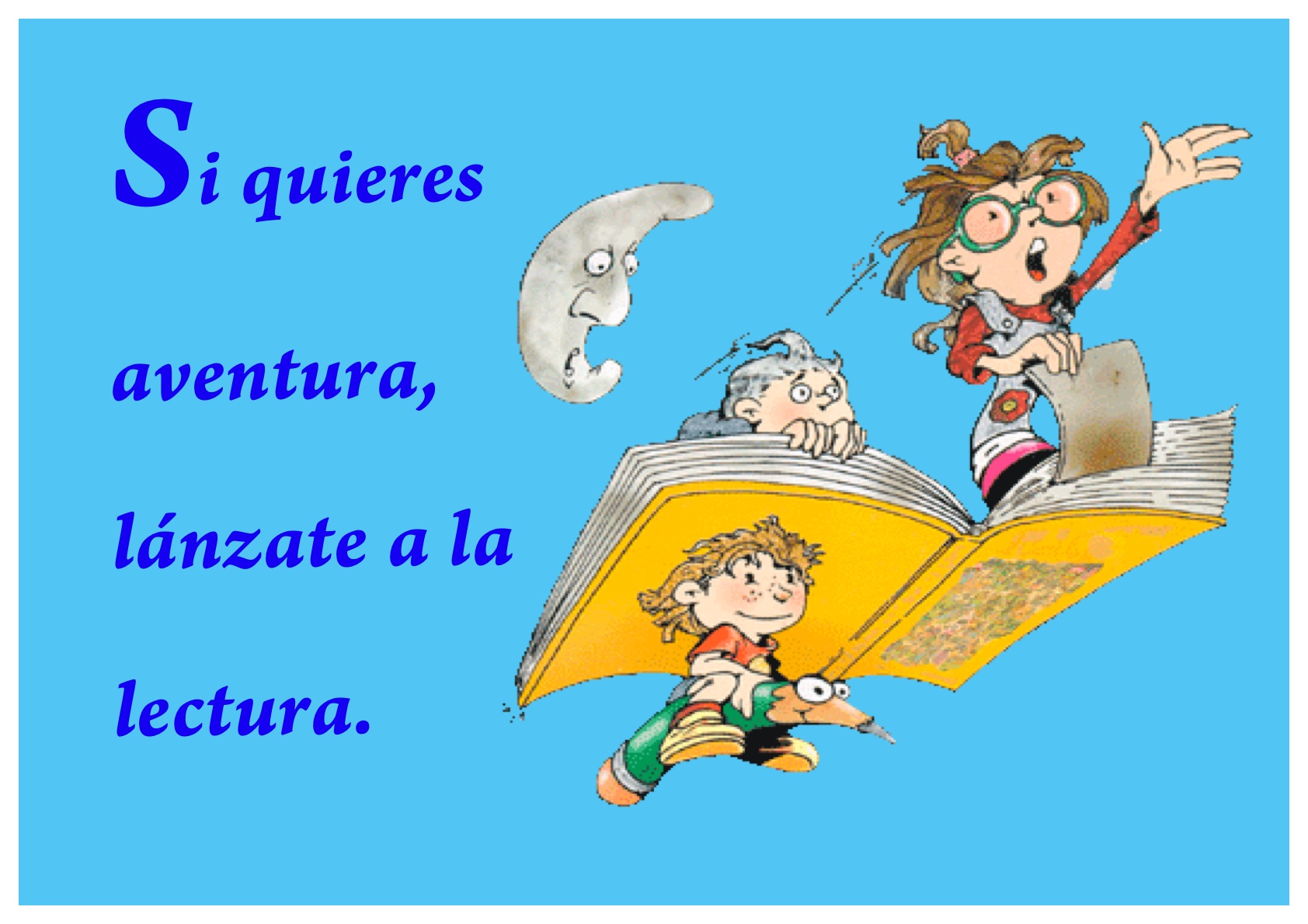 